Reformierte Kirchen Bern-Jura-SolothurnSuchergebnisse für "Generationen"Autor / TitelJahrMedientypSignatur / Standort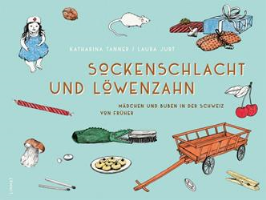 Tanner, KatharinaSockenschlacht und Löwenzahn2014BilderbuchGenerationen